Para el proceso de admisión es importante recolectar información académica, de convivencia y de la familia del aspirante como requisito previo a la entrevista. Solicitamos diligenciar este documento de forma objetiva por Rectoría, Coordinación académica y Dirección de grupo (la información suministrada será confidencial entre colegios)INFORMACIÓN DEL COLEGIO DE ANTERIOR:INFORMACIÓN DEL ESTUDIANTE:MOTIVO DEL CAMBIO DE COLEGIO (la opinión del colegio):    ¿Fue negado el cupo o fue retirado de la institución por Proceso Disciplinario?       En caso afirmativo, escriba el motivo:   CUALIDADES SOBRESALIENTES DE SU PERSONALIDAD: ASPECTOS DEL COMPORTAMIENTO EN LOS QUE PRESENTA MAYOR DIFICULTAD: RELACIONES INTERPERSONALES: Con docentes y el personal  que labora en la institución:  Con sus compañeros: COMO FUE EL ESTADO DE SALUD DEL ESTUDIANTE:   ¿HA RECIBIDO ALGÚN ACOMPAÑAMIENTO PEDAGÓGICO O PSICOLÓGICO?:     Si la respuesta es afirmativa, ¿Cuál?   ¿RESPETA LAS NORMAS CONSIGNADAS EN EL MANUAL DE CONVIVENCIA?:                        (Breve descripción) ¿COMO HA SIDO SU RENDIMIENTO ACADÉMICO Y SUS HÁBITOS DE ESTUDIO?: ÁREAS DEL CONOCIMIENTO EN LAS QUE PRESENTA MAYOR FACILIDAD: ÁREAS DEL CONOCIMIENTO EN QUE PRESENTA MAYOR DIFICULTAD:   RESPUESTA DE LOS PADRES A SUS COMPROMISOS CON EL COLEGIO:     (Acompañamiento en el proceso de formación - Participación en actividades institucionales)CUMPLIMIENTO DE LOS PADRES EN EL PAGO DE LAS PENSIONES:   ALGÚN COMENTARIO SOBRE EL TEMA:  COMENTARIOS ADICIONALES QUE CONSIDERE NECESARIOS: Agradecemos su colaboración oportunaNombre y cargo de la persona que lo diligencia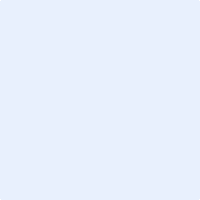        Firma RECTOR (A)	        Firma DIRECTOR(A) DE GRUPO                    Sello	Fecha de diligenciamiento,   Ciudad: , Día:   Mes:   Año: Esta información es absolutamente confidencial para la institución, por lo tanto les solicitamos que si va a ser enviada de forma física, hacerlo en un sobre sellado, o enviarla al correo electrónico secretaria@cedros.edu.co .   Después de recibida, la información será verificada con la institución de procedencia.Juntos, crecemos hacia la excelenciaINFORME DEL COLEGIO ANTERIOR02F - 037   Juntos, crecemos hacia la excelenciaRECTORÍA VERSIÓN 2Juntos, crecemos hacia la excelenciaCOLEGIO GIMNASIO LOS CEDROS06/04/10Nombre de Colegio:Nombre de Colegio:Ciudad:Calendario:Teléfono: Email institucional: Email institucional: Email institucional: Nombre del Rector(a): Nombre del Rector(a): Nombre del Rector(a): Nombre del Rector(a): Nombre de Director(a) de Grupo: Nombre de Director(a) de Grupo: Nombre de Director(a) de Grupo: Nombre de Director(a) de Grupo: Nombre completo: Nombre completo: Edad: Fecha de ingreso a la institución: Día:   Mes:  Año:      Grado que cursa:      Grado que cursa:      Grados cursados en la institución:Grados reprobados:Grados reprobados: